Рекомендация по информированию целевой аудитории: к участию приглашаются студенты в возрасте от 18 лет, обучающиеся в высших и средне-специальных учебных заведениях с 1 по 4 курс.Дата и название мероприятияQR-код на сайт LeaderID с регистрацией на мероприятие15.11.2021 в 10:00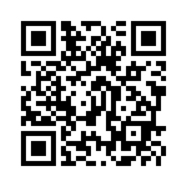 16.11.2021 в 10:00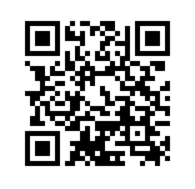 17.11.2021 в 10:00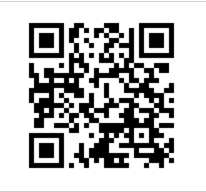 18.11.2021 в 10:00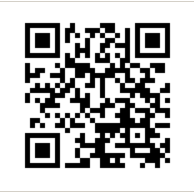 